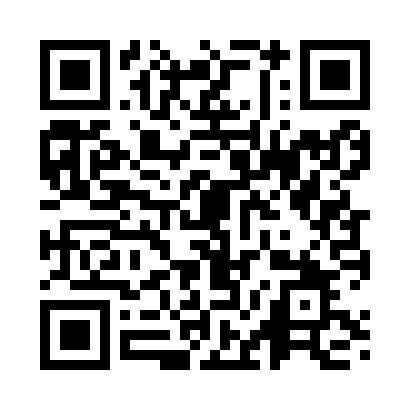 Prayer times for Burs, AustriaWed 1 May 2024 - Fri 31 May 2024High Latitude Method: Angle Based RulePrayer Calculation Method: Muslim World LeagueAsar Calculation Method: ShafiPrayer times provided by https://www.salahtimes.comDateDayFajrSunriseDhuhrAsrMaghribIsha1Wed3:596:041:185:168:3210:292Thu3:566:031:185:178:3310:323Fri3:546:011:185:178:3510:344Sat3:516:001:185:188:3610:365Sun3:495:581:175:188:3710:386Mon3:465:571:175:198:3910:407Tue3:445:551:175:198:4010:438Wed3:415:541:175:208:4110:459Thu3:395:521:175:208:4310:4710Fri3:365:511:175:218:4410:4911Sat3:345:501:175:218:4510:5212Sun3:315:481:175:228:4710:5413Mon3:295:471:175:228:4810:5614Tue3:265:461:175:238:4910:5815Wed3:245:451:175:238:5011:0116Thu3:225:431:175:248:5211:0317Fri3:195:421:175:248:5311:0518Sat3:175:411:175:248:5411:0719Sun3:145:401:175:258:5511:1020Mon3:125:391:175:258:5611:1221Tue3:105:381:175:268:5811:1422Wed3:075:371:185:268:5911:1623Thu3:055:361:185:279:0011:1924Fri3:035:351:185:279:0111:2125Sat3:015:341:185:279:0211:2326Sun3:005:331:185:289:0311:2527Mon3:005:321:185:289:0411:2728Tue3:005:321:185:299:0511:2929Wed2:595:311:185:299:0611:2930Thu2:595:301:185:309:0711:3031Fri2:595:301:195:309:0811:30